 АДМИНИСТРАЦИЯ СУВОРОВСКОГО СЕЛЬСКОГО ПОСЕЛЕНИЯ УСТЬ-ЛАБИНСКОГО  РАЙОНА П О С Т А Н О В Л Е Н И Есело Суворовскоеот ___________20______ г.                                                                  	№_____О сроках начала и окончания отопительного сезона на территории Суворовского сельского поселения Усть-Лабинского районав 2023-2024 г.г.Во исполнение РФ от 6 мая 2011 г №354 «О предоставлении коммунальных услуг собственникам и пользователям помещений в многоквартирных домах и жилых домов» руководствуясь статьями 7,14 Федерального Закона от 6 октября 2003 года №131-ФЗ «Об общих принципах организации местного самоуправления а Российской Федерации», п о с т а н о в л я ю :  1. Сроком начала отопительного периода считать день, со  дня   следующего за днем окончания 5-ти дневного периода,  в течение  которого  среднесуточная температура наружного воздуха, сохранялась на уровне ниже +80С.	2. Сроком окончания отопительного периода считать день, следующий за днем, по окончании 5-ти дневного периода при котором среднесуточная температура наружного воздуха, сохранялась на уровне выше +80С.	3. Рекомендовать ОАО «Динскаярайгаз» быть готовыми и произвести подключение к отопительным системам на объекты социальной сферы по письменным заявкам и гарантийным письмам об оплате за тепловую энергию. 	4. Рекомендовать ЗАО «Усть-Лабинсктеплоэнерго» (Зеленов), ОАО «Динскаярайгаз» (Ушинский):	1) провести, начиная с 16 октября 2023г. и до начала отопительного сезона, пробные топки для проверки готовности систем отопления жилищного фонда и объектов социальной сферы. 	2) с начала отопительного периода организовать подачу газа на объекты теплоснабжения;	3) первоначальную подачу тепла осуществлять в дошкольные, школьные, общеобразовательные и медицинские учреждения с 16 октября 2023 года	5. Общему отделу администрации Суворовского сельского поселения Усть-Лабинского района (Хожаинова) обнародовать настоящее постановление.6. Контроль над выполнением настоящего постановления возложить на главу Суворовского сельского поселения Усть-Лабинского района И.Ю. Шагундокова.7. Настоящее постановление вступает в силу со дня его обнародования.Глава Суворовского сельского поселенияУсть-Лабинского района                                                               И.Ю. Шагундоков ЛИСТ СОГЛАСОВАНИЯпроекта постановления администрации Суворовского сельского поселения Усть-Лабинского районаот 12.10.2023 года №76«О сроках начала и окончания отопительного сезона на территории Суворовского сельского поселения Усть-Лабинского районав 2023-2024 г.г.»Проект согласован:Проект подготовлен:ЗАЯВКА К РАСПОРЯЖЕНИЮНаименование вопроса: «О сроках начала и окончания отопительного сезона на территории Суворовского сельского поселения Усть-Лабинского района в 2023-2024 г.г.»Постановление разослать:1. В дело – 1 экз.;2. В общий отдел-1 экз.;Начальник финансового отдела администрации Суворовского сельского поселения  Усть-Лабинского районаВ.А. Сорокина12.10.2023г.Специалист 2 категории администрацииСуворовского сельского поселения Усть-Лабинского районаН.В. Хожаинова12.10.2023г.Специалист 2 категории администрации Суворовского сельского поселения Усть-Лабинского районаН.В. Хожаинова12.10.2023 год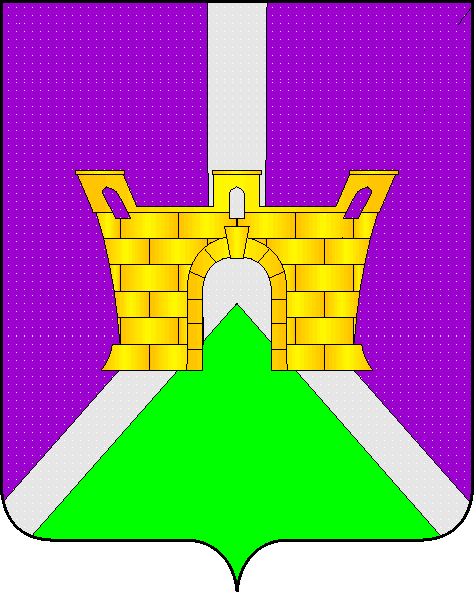 